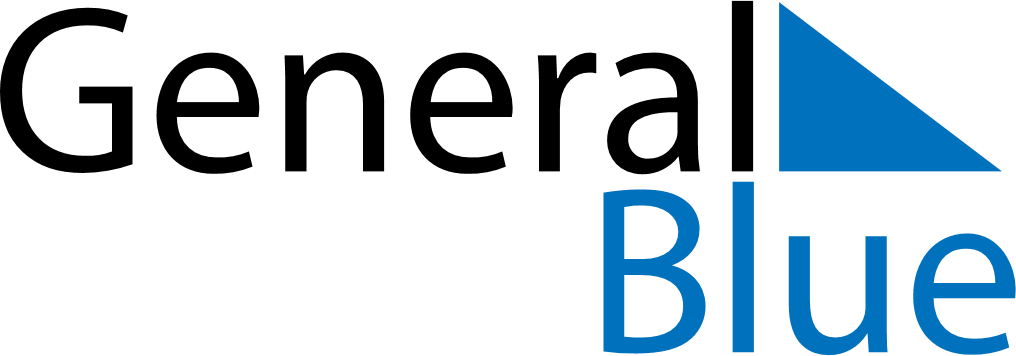 September 2021September 2021September 2021September 2021September 2021September 2021SerbiaSerbiaSerbiaSerbiaSerbiaSerbiaSundayMondayTuesdayWednesdayThursdayFridaySaturday123456789101112131415161718Yom Kippur192021222324252627282930NOTES